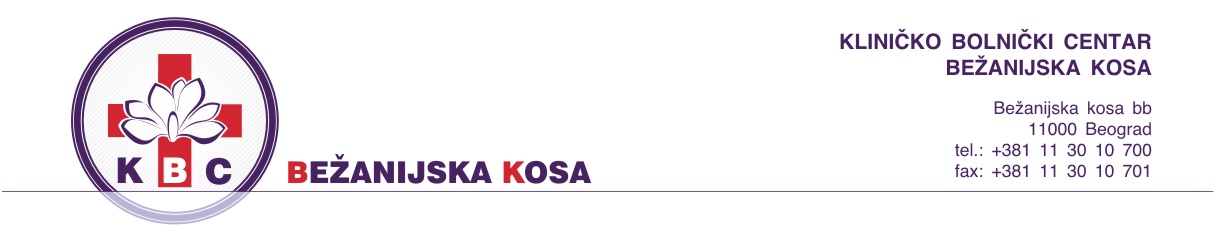 Број:9927/5-1                                                                                                                                                                        Датум: 19.12.2019.год.На основу члана 63. став 1. Закона о јавним набавкама (“Службени Гласник Републике Србије“ 124/12,14/15 и 68/15), Наручилац вршиИЗМЕНУ КОНКУРСНЕ ДОКУМЕНТАЦИЈЕ бр 1у вези са припремањем понуда за јавну набавку добара – ЕКГ апарати (3 ком.), ЈН ОП 50Д/19Измена конкурсне документације се односи на:-на страни 5 мења се назив партије 1 тако да гласи:Партија 1: Екг апарати четвороканални (2 ком.) процењена вредност 300.000,00 динара без ПДВ.- на страницама 5-7 мења се опис спецификације добара, тако да гласи: -на страни 12 мења се поглавље 5. Критеријум за оцењивање понуда и доделу уговора, тако да гласи:5.1. За Партију 1- Екг апарат четвороканални КБЦ „Бежанијска коса“ извршиће избор најповољније понуде на основу критеријума најниже понуђене цене.За партију 2- ЕКГ апарат дванаестоканални КБЦ „Бежанијска коса“ извршиће избор најповољније понуде на основу критеријума економски најповољнија понуда. Елементи критеријума: Цена добра ........................................ 70 пондера           2. Техничкo-технолошке предности ...................... 30 пондераУКУПАН БРОЈ ПОНДЕРА: 100Методологија за доделу пондера за сваки елеменат критеријума која ће омогућити накнадну објективну проверу оцењивања понуда:1. Цена добра – 70 пондераТехничко технолошке предности .................................... 30 пондера5.2.  Елементе критеријума на основу којих ће наручилац извршити доделу уговора у ситуацији када постоје две или више понуда са истом понуђеном ценом.5.2.1. Уколико две или више понуда за партију 1 Екг апарат четвороканални, имају исту најнижу понуђену цену, као најповољнија биће изабрана понуда оног понуђача који је дао краћи рок испоруке. Уколико два или више понуђача имају исти рок испоруке као најповољнија биће изабрана понуда оног понуђача који је дао дужи гарантни рок.5.2.2. Уколико две или више понуда за партију 2 ЕКГ апарат дванаестоканални, имају исти број пондера, као најповољнија биће изабрана понуда оног понуђача који је дао краћи рок испоруке. Уколико два или више понуђача имају исти рок испоруке као најповољнија биће изабрана понуда оног понуђача који је дао дужи гарантни рок.- на страни 30-33 мења се ОБРАЗАЦ СПЕЦИФИКАЦИЈЕ ДОБАРА ПО ПАРТИЈАМА, тако да гласи: СПЕЦИФИКАЦИЈА   ДОБРА  ЗА   ЈН ОП 50Д/19 – ЕКГ апаратиУ колонома испод рубрике „понуђени модел/произвођач“ уписати страницу из каталога произвођача која одговара захтеваним спецификацијама.            Место и датум							МП				Потпис овлашћеног лица             ________________										     	______________________У колонома испод рубрике „понуђени модел/произвођач“ уписати страницу из каталога произвођача која одговара захтеваним спецификацијама.Место и датум:_______________                   М.П.                                                              Потпис овлашћеног лица:________________Дн: - порталу ЈН                                                                                                                                                              КОМИСИЈА ЗА ЈАВНЕ НАБАВКЕ                                                                                                                                                                           ЈН ОП 50Д/19     Техничке карактеристике (спецификација):Техничке карактеристике (спецификација):ЕКГ АПАРАТИЕКГ АПАРАТИПАРТИЈА 1:  ЕКГ АПАРАТ 4-ТО КАНАЛНИ            ком 2ПАРТИЈА 1:  ЕКГ АПАРАТ 4-ТО КАНАЛНИ            ком 21.1Микропроцесорски 4-канални ЕКГ апарат са симултаном аквизицијом 12 одвода ЕКГ1.2 Интегрисан колор дисплеј мин. 4.2 инча1.3Приказ на дисплеју: 12 кривих ЕКГ-а, срчана фреквенца (НR), стање батерије, брзина , филтрација сигнала, идентификациони број пацијента и др.1.4Интегрисан термални штампач мин.80мм1.5 Интегрисана мембранска тастаурa1.6Снимање ЕКГ у аутоматском режиму мин. 10 секунди1.7Визуална идентификација квалитета сигнала ( код повезивања пацијента )1.8Активан софтвер за мерење и интерпретацију ЕКГ1.9Брзина штапме: 5, 12.5, 25, 50 mm/sec1.10Учесталост дигиталног узорковања (digital sampling rate) min. 2000 sps1.11Интегрисано мрежно и батеријско напајање са капацитетом батерије мин. 250 ЕКГ снимака или 5 сати континуалног мониторинга1.12Апарат мора да има малу тежину за потребе транспорта: максимално 1,5 кг1.13Апарат мора да поседује могућност надоградње:- Чување снимка у ПДВ формату- Екстерна меморија за 200 ЕКГ снимака (сд картица)-могућност повезивања са кардиолошким дијагностичким софтвером , као и са кардиолошким информационим системима1.14Апарат се испоручује са стартним прибором за рад:- 10 жилни кабел- Пратеће вишекратне електоде (сукционе пумпице и кламп електроде)- 1ком - ЕКГ папир- 1ком – Електропроводљив крем или гел.ПАРТИЈА 2:   ЕКГ АПАРАТ 12-ТО КАНАЛНИ               ком 1ПАРТИЈА 2:   ЕКГ АПАРАТ 12-ТО КАНАЛНИ               ком 12.112 канални, микропроцесорски ЕКГ апарат са пратећим покретним сталком/колицима која садрже носач за ЕКГ пацијент кабел и има превиђену фиоку за прибор 2.2Интегрисан колор дисплеј мин. 7“ са приказом: 12 кривих ЕКГ-а, пацијент ИД, стање батерије, срчану фреквенцу брзину, осетљивост, подешене вредности филтера2.3Интегрисана алфанумеричка тастатура2.4Интегрисан термални 12 канални штампач формата А42.512 канална симултана анализа са мерењем и интерпретацијом ЕКГ-а за одрасле (активна функција)2.6Струјно и батеријско напајање са капацитетом батерије мин 100 ЕКГ снимака, или 3 сата континуалног мониторнинга без принтања2.7Узроковање (sampling rate) минимум 16.000 у секунди2.8Меморија за чување мин 100 ЕКГ снимака у ПДФ формату (активна функција) 2.9Могућност бежичне комуникације (WLAN)2.10Уређај мора да садржи стартни сет за повезивање пацијента и пуштање у рад Бодовање:Број пондера се рачуна по формули:                        Најнижа цена добра међу свим понуђачима                        Најнижа цена добра међу свим понуђачимаБрој пондера = -------------------------------------------------------------               x 70 пондера                                    Цена добра посматраног понуђачаПредикција акутне коронарне исхемије код пацијената са болом у грудима, са мерењем у %има 30 пондераПредикција акутне коронарне исхемије код пацијената са болом у грудима, са мерењем у %нема 1 пондерназив и опис добраназив и опис добраПонуђени модел и произвођач/земља пореклаПАРТИЈА 1:  ЕКГ АПАРАТ 4-ТО КАНАЛНИ         ком 21.1Микропроцесорски 4-канални ЕКГ апарат са симултаном аквизицијом 12 одвода ЕКГ1.2 Интегрисан колор дисплеј мин. 4.2 инча1.3Приказ на дисплеју : 12 кривих ЕКГ-а, срчана фреквенца (НR), стање батерије, брзина , филтрација сигнала, идентификациони број пацијента и др.1.4Интегрисан термални штампач мин.80мм1.5 Интегрисана мембранска тастаурa1.6Снимање ЕКГ у аутоматском режиму мин. 10 секунди1.7Визуална идентификација квалитета сигнала ( код повезивања пацијента )1.8Активан софтвер за мерење и интерпретацију ЕКГ 1.9Брзина штапме: 5, 12.5, 25, 50 mm/sec1.10Учесталост дигиталног узорковања (digital sampling rate) min. 2000 sps1.11.Интегрисано мрежно и батеријско напајање са капацитетом батерије мин. 250 ЕКГ снимака или 5 сати континуалног мониторинга1.12.Апарат мора да има малу тежину за потребе транспорта: максимално 1,5 кг1.13.Апарат мора да поседује могућност надоградње:- Чување снимка у ПДВ формату- Екстерна меморија за 200 ЕКГ снимака (сд картица)-могућност повезивања са кардиолошким дијагностичким софтвером , као и са кардиолошким информационим системима1.14Апарат се испоручује са стартним прибором за рад:- 10 жилни кабел- Пратеће вишекратне електоде (сукционе пумпице и кламп електроде)- 1ком - ЕКГ папир- 1ком – Електропроводљив крем или гелНапомена: у цену је урачуната цена добра, трошкови транспорта, повезивање апарата  и његово пуштање у рад, и сви остали зависни трошкови.Понуђени  ЕКГ мора бити  нов и некоришћен, из текуће производње и по квалитету мора да у потпуности одговара траженим техничким карактеристикамаНапомена: у цену је урачуната цена добра, трошкови транспорта, повезивање апарата  и његово пуштање у рад, и сви остали зависни трошкови.Понуђени  ЕКГ мора бити  нов и некоришћен, из текуће производње и по квалитету мора да у потпуности одговара траженим техничким карактеристикамаНапомена: у цену је урачуната цена добра, трошкови транспорта, повезивање апарата  и његово пуштање у рад, и сви остали зависни трошкови.Понуђени  ЕКГ мора бити  нов и некоришћен, из текуће производње и по квалитету мора да у потпуности одговара траженим техничким карактеристикамаНапомена: у цену је урачуната цена добра, трошкови транспорта, повезивање апарата  и његово пуштање у рад, и сви остали зависни трошкови.Понуђени  ЕКГ мора бити  нов и некоришћен, из текуће производње и по квалитету мора да у потпуности одговара траженим техничким карактеристикамаНазивКол. по јед. мереЈедин. цена без ПДВ-аУкупна цена без ПДВ-аИзнос ПДВ-аУкупна  цена са ПДВ-омНазивКол. по јед. мереЈедин. цена без ПДВ-аУкупна цена без ПДВ-аИзнос ПДВ-аУкупна  цена са ПДВ-омЕКГ АПАРАТ 4-ТО КАНАЛНИ  2 комназив и опис добраназив и опис добраЦена у дин.без ПДВ-аИзнос ПДВ-а у дин.Цена у дин.са ПДВ-омПонуђени модел и произвођач/земља пореклаПАРТИЈА 2: ЕКГ АПАРАТ 12-ТО КАНАЛНИ              ком 12.112 канални, микропроцесорски ЕКГ апарат са пратећим покретним сталком/колицима која садрже носач за ЕКГ пацијент кабел и има превиђену фиоку за прибор 2.2Интегрисан колор дисплеј мин. 7“ са приказом: 12 кривих ЕКГ-а, пацијент ИД, стање батерије, срчану фреквенцу брзину, осетљивост, подешене вредности филтера2.3Интегрисана алфанумеричка тастатура2.4Интегрисан термални 12 канални штампач формата А42.512 канална симултана анализа са мерењем и интерпретацијом ЕКГ-а за одрасле (активна функција)2.6Струјно и батеријско напајање са капацитетом батерије мин 100 ЕКГ снимака, или 3 сата континуалног мониторнинга без принтања2.7Узроковање (sampling rate) минимум 16.000 у секунди2.8Меморија за чување мин 100 ЕКГ снимака у ПДФ формату (активна функција) 2.9Могућност бежичне комуникације (WLAN)2.10Уређај мора да садржи стартни сет за повезивање пацијента и пуштање у рад Напомена: у цену је урачуната цена добра, трошкови транспорта, повезивање апарата  и његово пуштање у рад, и сви остали зависни трошкови.Понуђени  ЕКГ мора бити  нов и некоришћен, из текуће производње и по квалитету мора да у потпуности одговара траженим техничким карактеристикамаНапомена: у цену је урачуната цена добра, трошкови транспорта, повезивање апарата  и његово пуштање у рад, и сви остали зависни трошкови.Понуђени  ЕКГ мора бити  нов и некоришћен, из текуће производње и по квалитету мора да у потпуности одговара траженим техничким карактеристикамаНапомена: у цену је урачуната цена добра, трошкови транспорта, повезивање апарата  и његово пуштање у рад, и сви остали зависни трошкови.Понуђени  ЕКГ мора бити  нов и некоришћен, из текуће производње и по квалитету мора да у потпуности одговара траженим техничким карактеристикамаНапомена: у цену је урачуната цена добра, трошкови транспорта, повезивање апарата  и његово пуштање у рад, и сви остали зависни трошкови.Понуђени  ЕКГ мора бити  нов и некоришћен, из текуће производње и по квалитету мора да у потпуности одговара траженим техничким карактеристикамаНапомена: у цену је урачуната цена добра, трошкови транспорта, повезивање апарата  и његово пуштање у рад, и сви остали зависни трошкови.Понуђени  ЕКГ мора бити  нов и некоришћен, из текуће производње и по квалитету мора да у потпуности одговара траженим техничким карактеристикамаНапомена: у цену је урачуната цена добра, трошкови транспорта, повезивање апарата  и његово пуштање у рад, и сви остали зависни трошкови.Понуђени  ЕКГ мора бити  нов и некоришћен, из текуће производње и по квалитету мора да у потпуности одговара траженим техничким карактеристикама